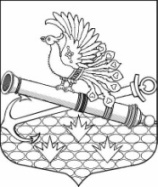 МЕСТНАЯ АДМИНИСТРАЦИЯМУНИЦИПАЛЬНОГО ОБРАЗОВАНИЯМУНИЦИПАЛЬНЫЙ ОКРУГ ОБУХОВСКИЙ 2-й Рабфаковский пер.д. 2 , Санкт- Петербург, 192012 тел./факс (812) 362-91-20,E-mail: maobuhovskiy@pochtarf.ru ОКПО  46073883 ОГРН 1037825039207  ИНН/КПП 7811077127/781101001ПОСТАНОВЛЕНИЕ      «05» декабря 2017 года                                                                                                          № 86г. Санкт-ПетербургОБ УТВЕРЖДЕНИИ ВЕДОМСТВЕННОЙ ЦЕЛЕВОЙ ПРОГРАММЫ НА 2018 ГОД«ОРГАНИЗАЦИЯ И ПРОВЕДЕНИЕ ДОСУГОВЫХ И МЕСТНЫХ ПРАЗДНИЧНЫХ МЕРОПРИЯТИЙ» В соответствии с Бюджетным кодексом РФ, Законом Санкт-Петербурга от 23.09.2009          № 420-79 «Об организации местного самоуправления в Санкт-Петербурге», Местная администрация Муниципального образования муниципальный округ Обуховский ПОСТАНОВЛЯЕТ: Утвердить ведомственную целевую программу на 2018 год «Организация и проведение досуговых и местных праздничных мероприятий» согласно приложению к настоящему Постановлению. Считать утратившим силу Постановление МА МО МО Обуховский от 09.11.2017                  № 66 «Об утверждении ведомственной целевой программы на 2018 год «Организация и проведение досуговых и местных мероприятий, а также участие в организации и проведении городских праздничных и иных зрелищных мероприятий». Контроль за исполнением настоящего постановления оставляю за собой. Глава Местной администрации                                                                     МО МО Обуховский                                                                                                       Семенов М.Е. Утверждена постановлением МАМО МО Обуховский От «05» декабря 2017 №  86ВЕДОМСТВЕННАЯ ЦЕЛЕВАЯ ПРОГРАММА НА 2017 ГОД «ОРГАНИЗАЦИЯ И ПРОВЕДЕНИЕ ДОСУГОВЫХ И МЕСТНЫХ ПРАЗДНИЧНЫХ МЕРОПРИЯТИЙ»Паспорт ВЕДОМСТВЕННОЙ ЦЕЛЕВОЙ ПРОГРАММЫПЛАН РЕАЛИЗАЦИИ ВЕДОМСТВЕННОЙ ЦЕЛЕВОЙ ПРОГРАММЫОБОСНОВАНИЕ И РАСЧЕТЫ НЕОБХОДИМОГО ОБЪЕМА ФИНАНСИРОВАНИЯ ПРОГРАММЫ «Организация и проведение местных праздничных мероприятий», целевая статья 4400100200«Организация и проведение досуговых мероприятий для жителей муниципального образования», целевая статья 4400200560Расчет стоимости услуг произведен путем анализа рынка цен однородных услуг на основании коммерческих предложений.1.Наименование программыОрганизация и проведение досуговых и местных праздничных мероприятий 2.Правовые основания для разработки программы:- Закон Санкт-Петербурга от 23.09.2009 N 420-79 «Об организации местного самоуправления в Санкт-Петербурге»; - Постановление Правительства Санкт-Петербурга от 13.05.2014 г. № 355 «О Стратегии экономического и социального развития Санкт-Петербурга на период до 2030 года»; - Закон Санкт-Петербурга от 11.01.2011 № 739-2 «О политике в сфере культуры в Санкт-Петербурге»;-   «Основы законодательства Российской Федерации о культуре» от 09.10.1992 № 3612-1;- Закон Санкт-Петербурга от 26.10.2005 N 555-78 «О праздниках и памятных датах  в Санкт-Петербурге»; - Устав МО МО Обуховский; - Постановление МА МО МО Обуховский от 01.12.2017 № 84 «Об утверждении перечня местных праздничных мероприятий внутригородского муниципального образования Санкт-Петербурга Муниципальный округ Обуховский» 3.Реализуемый вопрос местного значения - организация и проведение местных и участие в организации и проведении городских праздничных и иных зрелищных мероприятий; - организация и проведение досуговых мероприятий для жителей муниципального образования4.Разработчик программы:Местная администрация Муниципального образования муниципальный округ Обуховский5.Основные цели и задачи программы: - Формирование единого культурного пространства на территории муниципального образования; - Сохранение культурного наследия и развитие культурного потенциала жителей муниципального образования;-  Укрепление культурных связей между поколениями;- Повышение качества жизни жителей муниципального образования; - Снижение социальной напряженности путём участия жителей округа в культурно – досуговых мероприятиях;- Проявление устойчивого внимания к нуждам и запросам жителей округа;- Создание условий для организации досуга и культурного времяпровождения жителей муниципального образования6.Срок реализации 2018 год7.Источники финансирования местный бюджет МО МО Обуховский8.Объем финансирования программы (в тыс. руб.)14 246,19.Ожидаемые конечные результаты реализации программы- Сохранение культурного потенциала и культурного наследия страны, поддержка многообразия культурной жизни.- Обеспечение единства культурного пространства, равных возможностей доступа к культурным ценностям  для жителей округа,  создание условий  для диалога в многонациональном государстве.- Повышение роли культуры в укреплении институтов гражданского общества, формировании социально активной личности, защите социально уязвимых категорий граждан. 10.Ожидаемая численность участников, задействованных в мероприятиях8092 человека№п/пНаименование мероприятияНатуральные показатели СрокиисполненияДенежные показатели   (тыс. руб.)1.Подвигу твоему, Ленинград! Кол-во приглашенных800Январь – Февраль1 930,02.Обуховская масленица Примерное кол-во участников400Февраль950,03. Огни победы! Праздничный салют!Кол-во приглашенных600Апрель – Май1 890,04.Не стареют душой ветераны Кол-во приглашенных800Сентябрь – Октябрь 2 328,45.Здравствуй, дедушка Мороз!Кол-во приглашенных 1600Декабрь 2 472,06.Экскурсии для жителей округа 8 экскурсий;кол-во участников каждой экскурсии49 человек В течение года  560,77.Посещение жителями округа концертов 4 концерта3500 человек В течение года  4 115,0ИТОГО14 246,1№ п/пнаименование мероприятияРасчет и обоснованиеобщая сумма, (тыс. руб.)1.Подвигу твоему, Ленинград!Аренда концертного зала; Техническое оснащение мероприятия; обслуживающий персонал; концертно-развлекательная программа (не менее 90 мин) с участием профессионального ведущего; заслуженного артиста России; оформление места проведения, обеспечение безопасности мероприятия путем привлечения сотрудников охраны/народной дружины – 850,0 тыс. руб.; - подарки (кастрюли, объемом 3,2 л со стеклянной крышкой) 1350 руб. х 800= 1080,0 тыс.руб. Кол-во зрителей: 800 человек1 930,0 2.Обуховская масленица Уличное гуляние: Техническое оснащение мероприятия; обслуживающий персонал; концертно-развлекательная программа (не менее 90 мин) с участием профессионального ведущего; заслуженных артистов России; угощения (блины, чай, леденцы); сжигание чучела, конкурсы с призами; биотуалеты; обеспечение безопасности мероприятия путем привлечения сотрудников охраны/народной дружины950,03. Огни победы! Праздничный салют!2 уличных концерта (Белевское и Троицкое поле):Техническое оснащение мероприятия; обслуживающий персонал; концертно-развлекательная программа (не менее 90 мин) с участием профессионального ведущего; заслуженных артистов России; полевая кухня; биотуалеты; пластиковая мебель; обеспечение безопасности мероприятия путем привлечения сотрудников охраны/народной дружины;   Стоимость 1 мероприятия 945,0 тыс.руб. х 2=1890,0 тыс.руб. 1 890,04.Не стареют душой ветераны Аренда концертного зала; Техническое оснащение мероприятия; обслуживающий персонал; концертно-развлекательная программа (не менее 90 мин) с участием профессиональных ведущих; заслуженных артистов России; оформление места проведения, обеспечение безопасности мероприятия путем привлечения сотрудников охраны/народной дружины – 850,0 тыс.руб. - подарки (1,5-спальные комплекты постельного белья, материал 100% хлопок) 1848 руб. х 800= 1478,4 тыс.руб. Кол-во зрителей: 800 человек2 328,45.Здравствуй, дедушка Мороз!2 спектакля:Театрализованное представление продолжительностью не менее 50 мин.; Техническое оснащение мероприятия; Аренда концертного зала; декорации; обеспечение безопасности мероприятия путем привлечения сотрудников охраны/народной дружины – 1520,0 тыс.руб. подарки (кондитерские наборы) 595 руб. х 1600 = 952,0 тыс.рубКол-во зрителей: 1600 человек2 472,0ИТОГО9 570,4 № п/пнаименование мероприятияРасчет и обоснованиеобщая сумма, (тыс. руб.)1. Автобусная экскурсия «Тихвинский, Успенский и Антониево-Дымский монастыри»трассовая экскурсия; обзорная экскурсия «Тихвинский, Успенский и Антониево-Дымский монастыри»; услуги гида, горячий обедКол-во экскурсантов: 49 человек75,32Автобусная экскурсия в Великий Новгородтрассовая экскурсия; обзорная экскурсия по территории Новгородского кремля: Софийский собор, Ярославово дворище. посещение Свято-Юрьева мужского монастыря, Перынский скит, музей народного деревянного зодчества «Витославицы»; услуги гида, горячий обед.Кол-во экскурсантов: 49 человек65,03Автобусная экскурсия «Рускеала: мраморная сказка Карелии»трассовая экскурсия; обзорная экскурсия Рускеала с посещением Стрелецкого острога. услуги гида, горячий обед.                 Кол-во экскурсантов: 49 человек104,24Автобусная экскурсия «Лужский край. Череменецкое озеро, монастырь. Старые дворянские усадьбы и парки»трассовая экскурсия; посещение Череменецкого монастыря, окружённого водами озера Череменецкого;старинные парки и усадьбы – Жельцы, Рапти, Боровое - усадьба Львова и другие дворянские усадьбы. услуги гида, горячий обед.Кол-во экскурсантов: 49 человек61,45Автобусная экскурсия «Никандрова пустынь»трассовая экскурсия, посещение Церквей иконы Божией Матери «Взыскание погибших», Николая и Александра, Благовещения Пресвятой Богородицы. Целебных источников: Никандровский, прп.Александра Свирского, св.ап. Петра и Павла. услуги гида, горячий обед.                                               Кол-во экскурсантов: 49 человек78,26Экскурсии по рекам и каналам Санкт-Петербургаэкскурсия по рекам и каналам Санкт-Петербурга.Кол-во экскурсантов: 49 человек31,67Выборгтрассовая экскурсия; экскурсия по Выборгскому замку; экскурсия по рыцарскому залу в Выборгском замке; экскурсия по парку Монрепо. услуги гида, горячий обед.                                  Кол-во экскурсантов: 49 человек60,08Мандроги трассовая экскурсия; посещение ремесленной деревни Мандроги. живописные пейзажи на берегах реки Свирь, история о возрождении традиций деревянного зодчества и народных ремесел, посещение музея водки; услуги гида, горячий обед.                                                   Кол-во экскурсантов: 49 человек85,09. Посещение жителями округа концерта Дом культуры или концертный зал: 1000 билетов х 1150 руб. (из расчета средней цены билета)1 150,010. Посещение жителями округа концертаДом Культуры или Концертный зал: 600 билетов х 1150 руб. (из расчета средней цены билета)690,011.Посещение жителями округа концертаДом Культуры или Концертный зал: 1000 билетов х 1150 руб. (из расчета средней цены билета)1 150,012. Посещение жителями округа концертаДом Культуры или Концертный зал: 900 билетов х 1250 руб. (из расчета средней цены билета)1 125,0 ИТОГО4 675,7